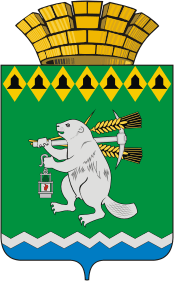 Дума Артемовского городского округа VI созыв 64 заседание                                                     РЕШЕНИЕот 27 февраля 2020 года                                            		                                № 645О внесении изменений в Программу управления собственностью Артемовского городского округа на 2019 - 2021 годыВ соответствии с Федеральным законом от 06 октября 2003 года                         № 131-ФЗ «Об общих принципах организации местного самоуправления в Российской Федерации», Положением об управлении муниципальной собственностью Артемовского городского округа, принятым решением Думы Артемовского городского округа от 27.02.2014 № 437 (с изменениями), принимая во внимание протокол совещания при главе Артемовского городского округа от 23.09.2019, руководствуясь статьями  23, 33 Устава Артемовского городского округа, Дума Артемовского городского округаРЕШИЛА:Внести следующие изменения в Программу управления собственностью Артемовского городского округа на 2019 - 2021 годы, принятую решением Думы Артемовского городского округа от 25.10.2018 № 422 (далее – Программа):пункт 21 Программы изложить в следующей редакции: «21. Отчуждение объектов недвижимости, закрепленных за муниципальными предприятиями и учреждениями, в 2021 году не планируется.В 2020 году планируется отчуждение следующих объектов муниципальной собственности Артемовского городского округа:- магазин, расположенный по адресу: Свердловская область,                                г. Артемовский, ул. Мира, 4, общей площадью 341,3 кв.м.; - помещение, расположенное по адресу: Свердловская область,                          г. Артемовский, ул. Мира, 10, общей площадью 60,5 кв.м.;- магазин «Цветы», расположенный по адресу: Свердловская область,           г. Артемовский, ул. Ленина, 1А, общей площадью 77,8 кв.м.; - земельный участок, расположенный по адресу: Свердловская область,       г. Артемовский, ул. Ленина, 1А, площадью 171 +/- 5 кв.м. (кадастровый номер 66:02:1702018:20) путем заключения договора мены на здание, расположенное по адресу: Свердловская область, г. Артемовский, ул. Ленина, 26а, общей площадью       638,0 кв.м.».2. Решение опубликовать в газете «Артемовский рабочий» и разместить на официальном сайте Думы Артемовского городского округа в информационно - телекоммуникационной сети «Интернет».3. Контроль исполнения решения возложить на постоянную комиссию по экономическим вопросам, бюджету и налогам (Соловьев А.Ю.).Лист согласованияпроекта решения Думы Артемовского городского округа«О внесении изменений в Программу управления собственностью Артемовского городского округа на 2019 - 2021 годы»Заведующий организационно - правовым отделом Думы Артемовского городского округа          _______________ О.Н. Исакова Разработчик проекта:Ведущий специалист Комитета по управлению муниципальным имуществом Артемовского городского округа                      _______________ С.А. ВоронинаПредседатель ДумыАртемовского городского округа	                              К.М. Трофимов Глава           Артемовского городского округа                            А.В. Самочернов№ п/п Должностьсогласующего лицаФамилия и инициалыНаличие замечанийПодпись, дата  1.Первый заместитель главы Администрации Артемовского городского округаН.А. Черемных2.Председателя Комитета по управлению муниципальным имуществом Артемовского городского округаВ.А. Юсупова3.Заведующий юридическим отделом Администрации Артемовского городского округа Е.В. Пономарева4.Заведующий отделом организации и обеспечения деятельности Администрации Артемовского городского округа                                               М.Л. Суворова